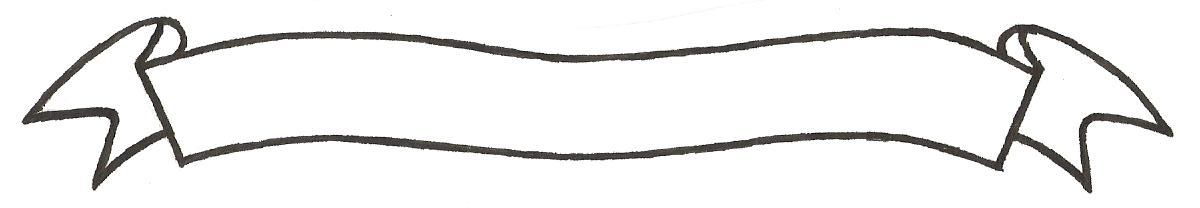 MERU UNIVERSITY OF SCIENCE AND TECHNOLOGYP.O. Box 972-60200 – Meru-KenyaTel: 020-2069349, 061-2309217. 064-30320 Cell phone: +254 712524293, +254 789151411Fax: 064-30321Website: www.must.ac.ke  Email: info@must.ac.keUniversity Examinations 2015/2016FIRST YEAR FIRST SEMESTER EXAMINATION FOR CERTIFICATE IN AGRICULTUREAGR 0122:  ANNUAL CROPSDATE: AUGUST 2016						     	TIME: 1 ½ HOURSINSTRUCTIONS:  Answer question one and any other two questions.QUESTION ONE (30 MARKS)What is chitting as used in Potato production  				(2 marks)Name any two common bean diseases  					(2 marks)What is the scientific name of cassava? 				 (1 mark)A farmer wants to venture in cassava farming in Kenya.  Write short notes on the Agro-ecological requirements of cassava.  				(5 marks)Describe the economic importance of weeds in crop production 		 (5 marks)Beanfly is a major field pest for beans:State any three symptoms of the pest infection 			(3 marks)State any two methods of control 					 (2 marks)State any three breeding objectives in maize  				(3 marks)Explain how a farmer should prepare Cassava cuttings in readiness for planting. 											 (3 marks)Late blight is a serious Irish Potato disease. State any two symptoms of this disease 				 (2 marks)Give any two methods of controlling the disease  			(2 marks)QUESTION TWO (15 MARKS) What are the two types of beans grown in Kenya?  				(2 marks)A farmer wants to venture into bean farming in Kenya.  Write short notes on the Agro-ecological requirements of beans.  						(8 marks)Explain the procedure of harvesting and storage of dry beans.  		(5 marks)QUESTION THREE (15 MARKS)Give brief descriptions of maize production addressing the following aspects.Ecological requirements  							(3 marks)Soils  									(1 mark)Spacing  									(1 mark)Four varieties  								(4 marks)Three pests and their control  						(3 marks)Three disease and their control  						(3 marks)QUESTION FOUR (15 MARKS)Explain how a farmer can produce Bean in the farm from land preparation stage up to storage.  (15 marks) 